Unit 9 Lesson 8: Measurement Error (Part 1)1 How Long Are These Pencils? (Optional)Student Task Statement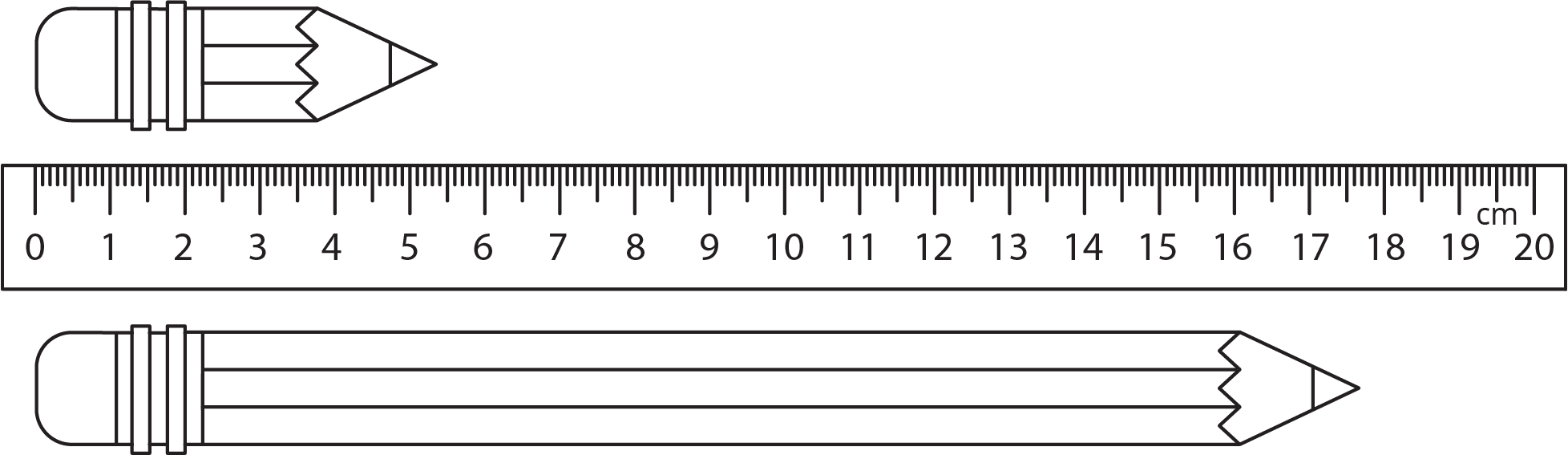 Estimate the length of each pencil.How accurate are your estimates?For each estimate, what is the largest possible percent error?2 How Long Are These Floor Boards? (Optional)Student Task StatementA wood floor is made by laying multiple boards end to end. Each board is measured with a maximum percent error of 5%. What is the maximum percent error for the total length of the floor?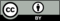 © CC BY Open Up Resources. Adaptations CC BY IM.